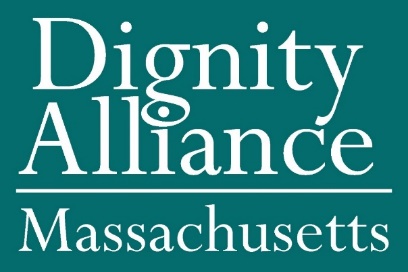 The Tuesday DigestIssue # 10						       November 3, 2020The Tuesday Digest is information complied by Dignity Alliance Massachusetts concerning long-term services, support, and care issued each Tuesday.Webinars / Online sessionsMulticultural Efforts to End Sexual Assault (Purdue University)November 5, 2020 1:00 – 2:30 p.m.Webinar: Sexual Violence and Disability: A Social Justice Framework for Service Providershttps://tinyurl.com/yy4k5dja MASSCAP Training CenterNovember 24, 2020 10:00 to 11:15 a.m.Real Life Resiliency, the Science and Toolshttps://tinyurl.com/yyg6b79m Long Term Care Discussion GroupNovember 30, 2020 4:00 to 5:00 p.m.Making Sense of the Election: The President and the Congress and Where We Go from HereSpeakers: Bob Blancato and Joel WhiteBob Blancato is the President of Matz, Blancato and Associates. In that capacity, he also serves as the National Coordinator of the bipartisan 3000-member Elder Justice Coalition, the Executive Director of the National Association of Nutrition and Aging Services Programs and National Coordinator of the Defeat Malnutrition Today coalition.Joel White is the Founder and President of Horizon Government Affairs. He is the President of the Council for Affordable Health Coverage and its campaigns on transparency and medication adherence.For free access information see: https://tinyurl.com/y5xxgpxq Center for Medicare AdvocacyDecember 2, 2020 2:00 to 3:00 p.m.  (online presentation)Overview of Nursing Home Quality of Care & Quality of Life Standards from a consumer perspectivePresented by Center for Medicare Advocacy Senior Policy Attorney Toby Edelman.Registration: https://tinyurl.com/y4dm3ee2 Massachusetts Department of Public HealthDecember 2, 2020 12:00 p.m. - 1:30 p.m.Invitation to the Listening Session with Community Health Workers (CHW), CHW Supervisors and Allieshttps://tinyurl.com/yxrwpqtt Featured websitesKaiser Health NewsNovember 2, 2020Look Up Your Hospital: Is It Being Penalized by Medicare?You can search by hospital name or location, look at all hospitals in a particular state and sort penalties by year. Under programs set up by the Affordable Care Act, the federal government cuts payments to hospitals that have high rates of readmissions and those with the highest numbers of infections and patient injuries. For the readmission penalties, Medicare cuts as much as 3 percent for each patient, although the average is generally much lower. The patient safety penalties cost hospitals 1 percent of Medicare payments over the federal fiscal year, which runs from October through September.  https://tinyurl.com/y5lry648 Featured articlesThe 19thNovember 2, 2020Pandemic restrictions may impact the nursing home voteNational nursing home advocate and Dignity Alliance Massachusetts member, Penny Shaw, was interviewed for this article.https://tinyurl.com/y4joafze Tufts Health Plan FoundationOctober 28, 2020How Innovative Community Responses to COVID-19 Support Healthy AgingThe research focused on six communities particularly affected by the pandemic. Four cities—Brockton, Chelsea, Lawrence and Lynn—are diverse and experienced some of the highest COVID-19 infection rates in the state; and Cape Cod and the Hilltowns regions are rural and geographically isolated communities with significant older populations.https://tinyurl.com/yycn2ztj Nursing homesNPR / Kaiser Health NewsNovember 2, 2020They Work in Several Nursing Homes to Eke Out a Living, Possibly Spreading the Virushttps://tinyurl.com/yy4a9349 ABC NewsNovember 2, 2020Nursing homes, after seeing improvements, now face a fresh COVID-19 threathttps://tinyurl.com/y2bxsaqr *Wall Street JournalNovember 1, 2020Staffing at Some Nursing Homes Plummeted During Early Covid-19 OutbreaksSeveral Massachusetts nursing facilities included in report as well as quotes by David Grabowski, Harvard Medical School.  https://tinyurl.com/y278q8ot Kaiser Health NewsOctober 30, 2020Why State Mask Stockpiling Orders Are Hurting Nursing Homes, Small Providershttps://tinyurl.com/y55kdsv2 *New York TimesOctober 30, 2020 (updated October 31, 2020)Nursing Homes, Racked by the Virus, Face a New Crisis: Isolationhttps://nyti.ms/2HL2Kkq *Modern HealthcareOctober 30, 2020Testing Turnaround Times at Nursing Homes Lag as U.S. COVID-19 Cases Climbhttps://tinyurl.com/y5l9vmgw Kaiser Health NewsOctober 29, 2020Despite COVID Concerns, Teams Venture into Nursing Homes to Get Out the Votehttps://tinyurl.com/y57fe5l5 *New York TimesOctober 29, 2020 (updated October 30, 2020)40 Dead, Now 40 Laid Off: Inside a Nursing Home in Crisishttps://tinyurl.com/y6qaeuoq *Washington PostOctober 29, 2020As pandemic raged and thousands died, government regulators cleared most nursing homes of infection-control violationshttps://tinyurl.com/y2z8vdxw MedscapeOctober 29, 2020Black People Still Less Likely to Get Flu Shots in US Nursing Homeshttps://tinyurl.com/yygm476g WWLP (News 10 ABC)October 29, 2020Staff from Soldiers’ Home in Holyoke testify Thursdayhttps://tinyurl.com/yxmn3lgj CBS NewsOctober 28, 2020Nursing homes cite shortages of masks, gloves, gowns, and other PPEhttps://tinyurl.com/y4x2oc6o USA TodayOctober 28, 2020Pandemic restrictions may impact the nursing home votehttps://tinyurl.com/y5qd3z52 The HillOctober 26, 2020Nursing homes prepare for third COVID-19 surge https://tinyurl.com/y49azhwe ABC NewsOctober 25, 2020COVID-19 outbreak at Massachusetts nursing home kills 5, infects 30https://tinyurl.com/y6t3vnyb Skilled Nursing NewsAugust 10, 2020COVID-19 Strains Cast ‘Substantial Doubt’ on Nursing Home Giant Genesis’s Ability to Survive Next Yearhttps://tinyurl.com/y4b5hfz2 Journal of American Geriatrics SocietyAugust 8, 2020Staffing Levels and COVID‐19 Cases and Outbreaks in U.S. Nursing Homeshttps://tinyurl.com/yycsusw5 Assisted LivingBangor Daily NewsNovember 2, 2020Virus outbreak at Rockland, Maine assisted-living facility grows to 18https://tinyurl.com/y4gmtxej Home and Community*Modern HealthcareOctober 29, 2020CMS Makes Telehealth Permanent for Home Healthhttps://tinyurl.com/y4gdhrxr Tufts Health Plan FoundationOctober 28, 2020How Innovative Community Responses to COVID-19 Support Healthy AgingThe research focused on six communities particularly affected by the pandemic. Four cities—Brockton, Chelsea, Lawrence and Lynn—are diverse and experienced some of the highest COVID-19 infection rates in the state; and Cape Cod and the Hilltowns regions are rural and geographically isolated communities with significant older populations.https://tinyurl.com/yycn2ztj STAT NewsOctober 25, 2020There’s no place like home for older and high-risk people to get Covid-19 vaccineshttps://tinyurl.com/y3368wso Kaiser Health NewsOctober 16, 2020Most Home Health Aides ‘Can’t Afford Not to Work’ — Even When Lacking PPEhttps://tinyurl.com/y48tayz2 HousingMassachusetts Executive Office of Housing and Community DevelopmentOctober 12, 2020Baker-Polito Administration Announces Comprehensive Eviction Diversion Initiative to Keep People Safely Housed During Pandemichttps://tinyurl.com/y5hxrtsu Behavioral HealthNBC NewsOctober 27, 2020The hidden Covid-19 health crisis: Elderly people are dying from isolationhttps://tinyurl.com/y4qf7992 The HillOctober 27, 2020Researchers link severe COVID-19 cases to mental decline equal to aging a decadehttps://tinyurl.com/y6qol8g3 Kaiser Health NewsOctober 20, 2020Older COVID Patients Battle ‘Brain Fog,’ Weakness and Emotional Turmoilhttps://tinyurl.com/y6lmubfv Kaiser Health NewsOctober 7, 2020Lifetime Experiences Help Older Adults Build Resilience to Pandemic Traumahttps://tinyurl.com/y29wqgtm Covid-19*Boston GlobeOctober 29, 2020New data shed more light on source of coronavirus clusters around Mass.https://tinyurl.com/y42u8a8a Kaiser Health NewsOctober 28, 2020For Each Critically Ill COVID Patient, a Family Is Suffering, Toohttps://tinyurl.com/yyfye6r8 *Boston GlobeOctober 27, 2020Health care workers for the elderly need to get flu vaccinations. But why aren’t more of them doing that?https://tinyurl.com/yy3pmk2v *Wall Street JournalOctober 19, 2020Some California Hospitals Refused Covid-19 Transfers for Financial Reasons, State Emails Showhttps://tinyurl.com/y3g6ko7s OtherThe 19thNovember 2, 2020Pandemic restrictions may impact the nursing home voteNational nursing home advocate and Dignity Alliance Massachusetts member, Penny Shaw, was interviewed for this article.https://tinyurl.com/y4joafze HealthDayOctober 26, 2020Fading Sense of Smell Could Signal Higher Death Risk in Older Adultshttps://tinyurl.com/y3msa87q Kaiser Family FoundationOctober 20, 2020The Landscape of Medicaid Demonstration Waivers Ahead of the 2020 Electionhttps://tinyurl.com/y26ggyal PEW StatelineOctober 28, 2020Pandemic Raises, Lowers Hurdles for Voters with Disabilitieshttps://tinyurl.com/y4zlpa8z *May require registration before providing article.Websites of Dignity Alliance Massachusetts MembersAARP Massachusettshttps://states.aarp.org/massachusetts/ Alzheimer’s Association of Massachusetts and New Hampshirehttps://www.alz.org/manh Boston Center for independent Livinghttps://bostoncil.org/Massachusetts Advocates for Nursing Home Reformhttps://manhr.org/MetroWest Center for Independent Livinghttps://mwcil.org/ Mystic Valley Elder Serviceshttps://www.mves.org/ National Academy of Elder Law Attorneys (NAELA)-Massachusetts Chapterhttps://massnaela.com/ Recommended websitesAARPhttps://tinyurl.com/y5xk6eha  Massachusetts scorecard can be found at:https://tinyurl.com/y3ryfzua   Long-Term Services & Supports State ScorecardThe fourth edition of the LTSS State Scorecard, released in fall 2020, takes a multi-dimensional approach to measure state-level performance of LTSS systems that assist older adults, people with physical disabilities, and family caregivers. Unlike many other rankings that focus on a particular aspect of LTSS system performance, the Scorecard compares state LTSS systems across multiple dimensions, reflecting the importance and interconnectedness each has on the overall LTSS system.Coalition for Serious Medical CareMassachusetts e-MOLST Web PortalThe e-MOLST Web Portal supports providers in engaging in advance care planning with patients in the current, largely virtual care world. On the portal, clinicians and patients or surrogates can remotely complete and digitally sign MOLST forms.To sign up for the portal, send full name, licensure/role, institution, work address, work email, and phone number to: masssupport@vyncahealth.com. You will receive an email invitation to create a password and log in within two business days. This is a work in progress; feedback is requested. http://maseriouscare.org/emolst  Institute for Healthcare Improvement (IHI)Requires free registration:  https://tinyurl.com/y4768fxw COVID-19 Rapid Response Network for Nursing HomesThe Institute for Healthcare Improvement, with support from The John A. Hartford Foundation, offers the COVID-19 Rapid Response Network for Nursing Homes to support nursing home leadership, staff, residents, families, and communities impacted by the COVID-19 pandemic.Access to webinars, online and print resources, links to relevant sites.Kaiser Health NewsLook Up Your Hospital: Is It Being Penalized by Medicare?https://tinyurl.com/y5lry648  You can search by hospital name or location, look at all hospitals in a particular state and sort penalties by year. Under programs set up by the Affordable Care Act, the federal government cuts payments to hospitals that have high rates of readmissions and those with the highest numbers of infections and patient injuries. For the readmission penalties, Medicare cuts as much as 3 percent for each patient, although the average is generally much lower. The patient safety penalties cost hospitals 1 percent of Medicare payments over the federal fiscal year, which runs from October through September.  Pioneer Networkhttps://www.pioneernetwork.net/ Pioneer Network is the national leader of the culture change movement, helping care providers to transition away from a medical, institutional model of elder care to one that is life affirming, satisfying, humane and meaningful. Pioneer Network advocates for a culture of aging in which individual voices are heard and individual choices are respected.The National Consumer Voice for Quality Long-Term Carehttps://theconsumervoice.org/Leading national voice representing consumers in long-term care issues.Dignity Alliance Massachusetts is a broad-based coalition of organizations and individuals pursuing fundamental changes in the provision of long-term services, support, and care for older adults and persons with disabilities.  Our guiding principle is the assurance of dignity for those receiving the services as well as for those providing them.The information presented in “The Tuesday Digest” is obtained from publicly available sources and does not necessarily represent positions held by Dignity Alliance Massachusetts. Previous issues of The Tuesday Digest are available at:  https://dignityalliancema.org/the-tuesday-digest/ For more information about Dignity Alliance Massachusetts, please visit www.DignityAllianceMA.org. To contact us or to request weekly receipt of The Tuesday Digest, email to info@DignityAllianceMA.org. Dignity Alliance Massachusetts is a broad-based coalition of organizations and individuals pursuing fundamental changes in the provision of long-term services, support, and care for older adults and persons with disabilities.  Our guiding principle is the assurance of dignity for those receiving the services as well as for those providing them.The information presented in “The Tuesday Digest” is obtained from publicly available sources and does not necessarily represent positions held by Dignity Alliance Massachusetts. Previous issues of The Tuesday Digest are available at:  https://dignityalliancema.org/the-tuesday-digest/ For more information about Dignity Alliance Massachusetts, please visit www.DignityAllianceMA.org. To contact us or to request weekly receipt of The Tuesday Digest, email to info@DignityAllianceMA.org. 